                                                                         Escola Municipal de Educação Básica Augustinho Marcon                                                                         Catanduvas(SC), junho de 2020.                                                                         Diretora: Tatiana M. B. Menegat.                                                                                                                                                                                                Assessora Técnica-Pedagógica: Maristela Aª. B. Baraúna.                                                                         Assessora Técnica-Administrativa: Margarete P. Dutra.                                                                                                                                                            Professora: Alexandra Vieira dos Santos                                                                  4º Ano 01 e  4º ano 02ATIVIDADES DO 4º ANO PARA A SEMANA DE  15 a 19/06Queridos alunos, pais e/ou responsáveis:Seguem atividades para que continuem desenvolvendo DISTRIBUINDO-AS NO DECORRER DA SEMANA. Copiem cada atividade no seu caderno específico, mantendo-os organizados.Não esqueçam de passar o traço ao final de cada atividade, utilizando a régua e o lápis de cor.SINTO SAUDADES!	   DEUS OS ABENÇOE!	FIQUE EM CASA!ATIVIDADE 1 – MATEMÁTICACopie no caderno de Matemática:– Se em um mês é possível observar a quatro fases principais da Lua (minguante, nova, crescente e cheia), quanto é possível ver em um ano?– Um observatório fez 28 imagens da Lua em um dia, quanto registrou em uma semana?– As informações encontradas no site da internet “Wikipédia”, com relação aos satélites naturais dos planetas do Sistema Solar, se dão da seguinte forma: Mercúrio (0)  -  Vênus (0) -  Terra (1 /Lua)  -  Marte (2)  -  Júpiter (79)  -  Saturno (82)  -   Urano (27) - e Netuno (14). E, os planetas anões: Ceres (0)  -  Plutão (5)  -  Haumea (2)  -	Makemake (1)	- Éris (1).Quantos são os satélites dos planetas anões?..........Qual planeta tem mais satélites?........Quais planetas não tem nenhum satélite?.............Qual é o total de satélites encontrados em nosso sistema solar?.............Se triplicasse essa quantidade nos planetas Júpiter, Saturno, Urano e Netuno, quantos seriam os satélites naturais de cada um?...........Complete a tabela a seguir com:OBS:LEMBRE DE FAZER TODAS AS CONTAS NO CADERNO!LEIA E ESTUDE A TABUADA.                                                                    BOA SEMANA!Dobro (x2)Triplo (x3)Quadruplo (x4)Quíntuplo (x5)2142372461.230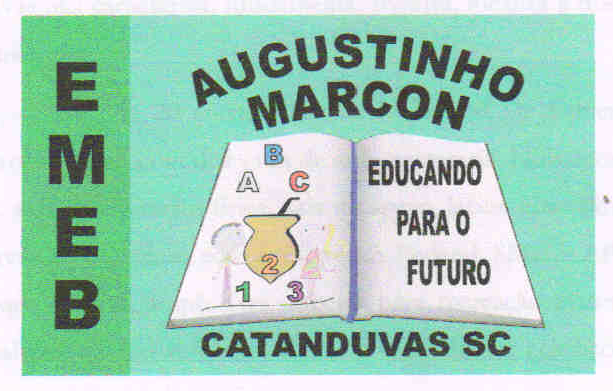 